Objednávka č. 4561  Lékárna MMN, a.s. nemocnice 
, Metyšova 465, 514 01 Jilemnice 
IČ:05421888, DIČ:CZ05421888, IČZ:67346000 Lékárna MMN, a.s. nemocnice	Dodavatel: ViaPharma s.r.o.NEMOCNICE Metyšova 465, 514 01 Jilemnice IČO:05421888	Nadrazni 344/23, 15000 Praha 5 
DIČ:CZ05421888		DIČ:CZ14888742 Č. ú.:115-3453310267/0100		FAX: Externí č. obj.	20211206 SUKLNázev		Forma	Objednáno	Potvrzeno 221862ADRENALIN BRADEX	1MG/ML INJ SOL 10X1ML		50 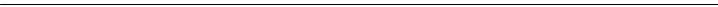 99366AMOKSIKLAV 457 MG/5 ML	400MG/5ML+57MG/5ML POR PLV SUS 70ML	4BAL	0 96416AMOKSIKLAV FORTE 312,5 MG/5ML S	POR PLV SUS 100ML	2BAL	0 107987ANALGIN	0,5G/ML+2MG/ML+0,02MG/ML INJ SOL 		4BAL	0 207931ANOPYRIN	100MG TBL NOB 20(2X10)		4	4 235897ANOPYRIN	100MG TBL NOB 60(6X10)		2	2 125526APO-IBUPROFEN 400 MG	POR TBL FLM 100X400		1BAL	1 183817ARCHIFAR 1 G	INJ+INF PLV SOL 10X	10BAL	0 48888ATARALGIN	POR TBL NOB 20		2BAL	2 92351ATROVENT 0.025%	INH SOL 20ML	10BAL	0 183926AZEPO 1 G	INJ+INF PLV SOL 10X	4BAL	4 76496BERODUAL	INH LIQ 20ML	6BAL	0 
62316BETADINE	LIQ 120ML	5BAL	5 
62317BETADINE	LIQ 1X1000ML	1BAL	1 
15880BRAUNOL	DRM SOL 1X500ML	4BAL	0 240229BUTYLSKOPOLAMINIUM BROMID KALCEKS					20MG/ML INJ SOL 5X1ML					9					9 49317CALCIUM GLUCONICUM 10% B.BRAUN				INJ SOL 20X10ML				2BAL				0 Catapres 0.15mg amp. 5x1ml						10BAL			0 
45981CERNEVIT				INJ PLV SOL 10				2BAL				0 129834CLINDAMYCIN KABI 150 MG/ML					INJ SOL 10X2ML/300MG					5					0 56993CODEIN SLOVAKOFARMA 30MG				TBL 10X30MG-BLISTR				4BAL				4 14821CONDROSULF 800				TBL OBD 30X800MG				1BAL				1 93105DEGAN				INJ 50X2ML/10MG				3BAL				3 84090DEXAMED				INJ 10X2ML/8MG				8BAL				8 17011DICYNONE 250				INJ 4X2ML/250MG			24BAL			24 54539DOLMINA INJ				INJ 5X3ML/75MG				5BAL				5 12738DOXYHEXAL 200 TABS				POR TBL NOB 20X200MG				2					0 215476EBRANTIL 30 RETARD					POR CPS PRO 50X30MG					1BAL					0 215478EBRANTIL 60 RETARD					POR CPS PRO 50X60MG					1BAL					0 215474EBRANTIL I.V. 50					INJ SOL 5X10ML/50MG					5BAL					5 181293ESSENTIALE FORTE					600MG CPS DUR 30					2BAL					0 183550EZICLEN KONCENTRAT PRO PERORALN					POR CNC SOL 2X180ML					1BAL					1 214596FAKTU					UNG 1X20GM					2BAL					2 184035FORLAX 10 G					POR PLV SOL 20X10GM					1BAL					1 1066FRAMYKOIN			UNG 1X10GM			6BAL			6 
186288FUCITHALMIC					OPH GTT SUS 1X5GM/50MG					3					0 243407FUROSEMID BBP					12,5MG/ML INJ SOL 10X10ML					6					0 GELITASPON STANDARD GS-010	80X50X10MM 10KS	10BAL			0 
58249GUAJACURAN 5%				INJ 10X10ML/0.5GM				6BAL				6 215608HELICID					10MG CPS ETD 28 I					5BAL					5 216572HYDROCORTISON VUAB 100 MG					INJ PLV SOL 1X100MG II				40					0 489KANAVIT		INJ 5X1ML/10MG		5BAL		5 
169623KAPIDIN 10 MG					POR TBL FLM 30X10MG					1BAL					1 17191LACTULOSA BIOMEDICA				POR SIR 1X500ML 50%				2BAL				0 I26050UA#354	Strana 1	6.12.202116:00  Lékárna MMN, a.s. nemocnice 
, Metyšova 465, 514 01 Jilemnice 
Objednávka č. 4561	IČ:05421888, DIČ:CZ05421888, IČZ:67346000 SUKLNázev		Forma	Objednáno	Potvrzeno 
19571LAGOSA	DRG 100X150MG		4BAL		4 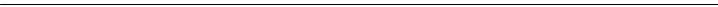 128710LUSOPRESS	POR TBL NOB 98X20MG	1BAL	1 
215978MAGNOSOLV	365MG POR GRA SOL SCC 30	2	2 87200MAXIPIME	2G INJ PLV SOL 1	30	0 
136712METAMIZOLE KALCEKS	500MG/ML INJ SOL 10X2ML	30	0 
136715METAMIZOLE KALCEKS	500MG/ML INJ SOL 10X5ML	30	0 
245255METRONIDAZOLE NORIDEM	5MG/ML INF SOL 10X100ML II		2BAL	2 
170243MOVIPREP	POR PLV SOL 1+1		1BAL	1 
230353NEODOLPASSE	75MG/30MG INF SOL 10X250ML		3	0 6618NEUROL 0.5			TBL 30X0.5MG					4BAL			4 
17187NIMESIL				GRA SUS 30X100MG-SA						2BAL				2 
536NORADRENALIN LECIVA		INJ SOL 5X1ML/1MG			100BAL		0 
243453NOVALGIN					500MG TBL FLM 50							4BAL					0 
7981NOVALGIN INJEKCE			INJ SOL 10X2ML/1GM				20BAL			0 
55824NOVALGIN INJEKCE				INJ SOL 5X5ML/2.5GM					20BAL				0 
32599OLICLINOMEL N4-550E				INF EML 4X2000ML						5					0 
238103OMEPRAZOL OLIKLA					40MG INF PLV SOL 50							1BAL					1 
197863PALGOTAL 75 MG/650 MG					POR TBL FLM 30							5BAL					5 
207820PARALEN					500MG TBL NOB 24							2BAL					2 
119539PENTASA SACHET 2 G					POR GRA PRO 60X2G							1BAL					0 
162008PRESTARIUM NEO COMBI 10MG/2,5MG					POR TBL FLM 30							1BAL					1 
140124PRESTARIUM NEO ORODISPERZNI TAB					POR TBL DIS 30X5MG							2BAL					0 
18167PROPOFOL 1% MCT/LCT FRESENIUS				INJ EML 5X20ML						6BAL				0 
233016PROSTAPHLIN					1000MG INJ PLV SOL 1					100			100 
Protectum Sensitive 10ml						10KS					0 
82952QUAMATEL				INJ SIC 5X20MG+SOLV					15BAL				0 
149251RENVELA 800 MG					POR TBL FLM 180X800							5BAL					5 
148072ROSUCARD 20 MG POTAHOVANE TABLE					POR TBL FLM 30X20MG							3BAL					0 
16285STILNOX				POR TBL FLM 10X10MG						3					0 
234218TARKA					180MG/2MG TBL MRL 28							1					1 
4380TENSAMIN			INJ 10X5ML/200MG				16BAL			0 
31385TENSIOMIN 12.5MG				TBL 30X12.5MG						2BAL				2 
1845TISERCIN			INJ 10X1ML/25MG				20BAL			0 
91836TORECAN				INJ SOL 5X1ML/6.5MG						5					5 
5003682Traumacel Pulvis 2g ster.												15BAL					15 
203637TRISPAN 20 MG/ML INJEKČNÍ SUSPENZE					INJ SUS 10X1ML/20MG							4BAL					0 
156259VANCOMYCIN KABI 1000 MG					INF PLV SOL 1X1GM						20					0 
166269VANCOMYCIN MYLAN 1000 MG					INF PLV SOL 1X1GM							8BAL					0 
46755VEROSPIRON 50 MG				POR CPS DUR 30X50MG						1BAL				1 
500287VIMPAT 50 MG					POR TBL FLM 14X50MG							1					1 
VITAMIN E 100MG GENERICA	CPS 50				4BAL				4 
Walmark Biopron Forte tob.30							4BAL				0 
185485ZEMPLAR 5 MCG/ML					INJ SOL 5X1ML						20BAL				20 Celková předpokládaná NC bez DPH:	 61 663,01 Kč I26050UA#354	Strana 2	6.12.202116:00 